ГБОУ СПО МО Волоколамский аграрный техникум «Холмогорка»МЕТОДИЧЕСКАЯ РАЗРАБОТКАпо дисциплине «Математика»открытого комбинированного урока Тема: «Метод координат»Разработана преподавателем математики и информатикиКутейниковой Т.А.Волоколамск2013 г.План методической разработкиАннотация 	3Введение 	4Основная частьа) План урока 	5б) Содержание этапов урока (план - конспект) 	8в) Рекомендации по планированию урока 	14Заключение 	15Литература 	16ПриложенияПриложение 1 	17Приложение  2 (таблицы)	18-30Приложение 3 Варианты самостоятельной работы	31Приложение 3 Фотоальбом	32-37АннотацияВ данной методической разработке приведен один из возможных вариантов планирования занятия по математике, показаны методы активизации мыслительной деятельности студентов и применение различных форм  обучения. Методическая разработка предназначена для преподавателей математики средних специальных заведений. Также может быть интересной и преподавателям других дисциплин.ВведениеОдной из мер повышения качества подготовки специалистов со средним специальным образованием является совершенствование методики преподавания дисциплины.Применение различных форм работы студентов на уроке является условием их активизации и успешного обучения при изучении любой дисциплины. При изучении нового материала применяемые формы могут быть различными: индивидуальной; выполняться в группе и  по вариантам; фронтальной, работа с книгой.В данной методической разработке представлено применение различных форм работы при усвоении и закреплении знаний.В урок также включены элементы личностно-ориентированного обучения, такие как дифференцированные задания и рефлексия.План урока по теме «Метод координат»План конспект План занятия № 83 				Дата    27 .02.2013	     Группа  11 «Б»По дисциплине Математика	Тема  Метод координатЦелиМетодическая: показать применение различных форм работы студентов при изучении нового материала, усвоении и закреплении знаний.Образовательная:  формировать знания о прямоугольной системе координат в пространстве, правилах действий с векторами в координатах, работе с формулами; формировать умения применять метод координат при решении задач.Воспитывать аккуратность при оформлении задач, настойчивость.Развивать  алгоритмическое мышление, навыки самостоятельной работы, коллективной деятельности, расширять кругозор.Тип урока.  Урок комбинированный.	Методы: репродуктивный, частично – поисковый, объяснительно-иллюстративный, практический.Формы: фронтальная работа, индивидуальная работа, самостоятельная работа, групповая работа.Оборудование.  Таблицы с формулами, с рисунками к решаемым задачам, контрольные листы.Время проведения: 90 минут.Место проведения: кабинет математики (№ 316).Ход урокаОрганизационный момент.  1) отсутствующие; 2) дежурные; 3) ознакомить с правилами работы на уроке и заполнения контрольных листов.Актуализация опорных знаний учащихся   1) фронтально – опрос по формулам при помощи табличек;2) диктант по применению формул с самопроверкой.Подведение итогов  как подготовились к уроку, завершение этапа подготовки к занятию – заполнение контрольного листа.Сообщение темы урока, постановка цели, задачи Сегодня мы рассмотрим применение метода координат к решению задач, различные методы решения задачИзложение нового материала, применяемая методика – беседа преподавателя, работа с учебником, сообщения учащихся (4), самостоятельная работа:Решение задачи 1 - сообщение.Решение задачи 2 – сообщение. Решение задачи 3 – сообщение.Решение задачи 4 – работа с книгой (по учебнику Федина Н.Г., Геометрия, стр. 171, задача 2).Закрепление изученного материала, применяемая методикаРешение задач в группе Решение задач – самостоятельная работа.Задание для самостоятельной работы во внеурочное время – учить материалы конспекта,Дадаян А. А.:   П. 3.7-3.11,  № 3.78, 3.79, 3.80, 3.81.РефлексияПонравился ли вам урок?Что сложного было сегодня на уроке?Что вам понравилось больше всего?Оцените свою работу на уроке: есливы работали активно, все поняли – « 5 баллов»вы работали недостаточно активно, могу лучше – «4 балла»скучали, но включались в работу -  «3 балла»витали в облаках, но с доски и под диктовку что-то писали – «2 балла»не работали сами и мешали работать другим – « -2 балла»Подведение итогов урока Подсчитать число баллов по контрольному листу и поставить себе оценку.Сдать листы для проверки.Содержание этапов урока (план-конспект)Актуализация опорных знаний1) фронтально – опрос по формулам при помощи табличек:Что вычисляют по формуле (ам):1)    ; 2)    ;3)  ;  ;  ;4)  ;5)  ; 6)  ;7)  ;8)  ;9) На каком расстоянии от координатных плоскостей находится точка А(-2; 6; 3), точка В(1; 4;-2)?10) Назовите координаты вектора , если А(-2; 6; 3) и В(1; 4; -2)?11) 12) 13) Ответы записываете на контрольном листе, не исправляйте. Исправление считается ошибкой. Вычислять можете на черновике.2) Диктант по применению формул с самопроверкой. Вариант 11. На каком расстоянии  от плоскости Оху находится точка А(2; -3; -5)?2. На каком расстоянии от начала координат находится точка А (-3; 4; 0)?3. Найдите координаты середины отрезка, если концы его имеют координаты А(5; 3; 2) и В(3; -1; -4)?4. Найдите координаты и длину вектора , если А(5; 3; 2) и В(3; -1; - 4)?Вариант 21.На каком расстоянии  от плоскости Оуz находится точка В(-3; 2; - 4)?2. На каком расстоянии от начала координат находится точка В (3; 0; - 4)?3. Найдите координаты середины отрезка, если концы его имеют координаты А(-3; 2; -4) и В(1; -4; 2)?4. Найдите координаты и длину вектора , если А(-3; 2; -4) и В(1; -4; 2)?3) Сообщение темы. Сегодня мы продолжим рассматривать приложение метода координат к решению задач. Метод координат можно применять к физическим и геометрическим задачам, использовать определители. Изучим применение метода координат к этим задачам.4) Изложение нового материала: сообщения 1-3.а) Сообщение 1. Пусть под действием постоянной силы F тело совершило механическое перемещение, которое задается вектором S. Если угол между F и S равен α, то для вычисления работы F, совершенной силой F, пользуются формулой A=F∙S∙cosα, где F и S – модули вектора силы F и вектора перемещения S.Произведение F∙S∙cosα  есть скалярное произведение векторов F и S, то есть работа постоянной силы представляет собой скалярное произведение вектора силы и вектора перемещения: A=F∙S.Задача. Вычислить работу, произведенную силой F=6i–3j+4k, если точка её приложения, двигаясь прямолинейно переместилась из А(1; 2; 3) в В(3; 3; 3).Дано: F=6i–3j+4k – сила, А(1; 2; 3) – точка начала перемещения, В(3; 3; 3). – точка конца перемещения.Найти: А – работу силы F.Решение: Работа A=F∙S, где S – перемещение точки под действием силы F. Перемещение S=AB={xB-xA;  yB-yA; zB-zA}={3-1; 3-2; 3-3}={2; 1; 0}=2i+1j+0k. Тогда A=XFXS+ YFYS+ ZFZS =6∙2+1∙(-3)+0∙4=12–3+0=9. Ответ: 9 Дж.б) Сообщение 2. Отрезок CD длины m перпендикулярен к плоскости прямоугольного треугольника АВС с катетами АС=b, BC=a. Введите подходящую систему координат и с помощью формулы расстояния между двумя точками найдите расстояние от точки D до середины гипотенузы этого треугольника.Дано: ΔАВС – прямоугольный, АС=b, BC=a – катеты, CD┴АВС, CD=m, М – середина гипотенузы АВ.Найти: DM.Решение: Введем систему координат с началом в точке С, как показано на рисунке. В этой системе координаты точек А, B, C, D таковы: A(b;0;0), B(0;a;0), C(0;0;0), D(0;0;m). Пусть точка М(x; y; z) – середина гипотенузы АВ треугольника АВС. Используем формулы координат середины отрезка:;;.То есть . Зная координаты точек М и D, находим искомое расстояние по формуле:Ответ:в) Сообщение 3. Необходимым и достаточным условием коллинеарности двух ненулевых векторов является существование числа k, удовлетворяющего равенству . В координатах условие коллинеарности записывается так: , где числа x1, y1, z1 – координаты вектора  и числа x2, y2, z2 – координаты вектора . Условие коллинеарности можно также записать при помощи определителей второго порядка –Необходимым и достаточным условием коллинеарности двух векторов  в пространстве, заданных своими координатами относительно прямоугольной декартовой системы координат Охуz:  является равенство нулю всех следующих определителей второго порядка: , ,.Доказательство:Из условия коллинеарности векторов  следует, что ; ; . Значит, для первого определителя получим .Другие равенства доказываются аналогично.Пример. Установите, коллинеарные ли векторы .Решение. – продолжаем вычисления; – определитель отличен от нуля, векторы не коллинеарные.Ответ: векторы не коллинеарные.г) Работа с учебником (Геометрия, Федин Н.Г., стр.171, задача 2)5) Закрепление изученного материалаЗадачи для решения в группе:(рассмотреть задания, определить алгоритм решения)1) При каких значениях Х и У векторы  коллинеарные?2) Даны один конец отрезка А(2; 3; -1) и его середина С(1; 1; 1). Найдите координаты второго конца отрезка.3) При каком значении n векторы   перпендикулярны?Самостоятельная работа(рассмотреть задания, определить алгоритм решения)Вариант 11. Вычислите скалярное произведение векторов , если .2. Даны векторы . Найдите .3. Изобразите систему координат Оxyz и постройте точку А(1; -2; -4). Найдите расстояние от этой точки до координатных плоскостей.Вариант 21. Вычислите скалярное произведение векторов , если .2. Даны векторы . Найдите .3. Изобразите систему координат Оxyz и постройте точку А(-2; -3; 4). Найдите расстояние от этой точки до координатных плоскостей.6) Домашнее задание Задание для самостоятельной работы во внеурочное время  учить материалы конспекта,Дадаян А. А.:   П. 3.7-3.11,  № 3.78, 3.79, 3.80, 3.81.7) РефлексияРефлексияПонравился ли вам урок?Что сложного было сегодня на уроке?Что вам понравилось больше всего?Оцените свою работу на уроке: есливы работали активно, все поняли – « 5 баллов»вы работали недостаточно активно, могу лучше – «4 балла»скучали, но включались в работу -  «3 балла»витали в облаках, но с доски и под диктовку что-то писали – «2 балла»не работали сами и мешали работать другим – « -2 балла»Подведение итогов урока Подсчитать число баллов по контрольному листу и поставить себе оценку.Сдать листы для проверки.Рекомендации по планированию урока	В связи с тем, что изучается большой объем материала, а время изучения ограничено небольшим количеством часов, необходимо на каждом занятии выбирать приоритетное направление деятельности студентов. 	На данном уроке основным является усвоение знаний о применении метода координат при решении задач. Исходя из этих соображений,  и были подобраны упражнения  и задачи к уроку.Заключение	Абстрактный характер математики не является признаком ее оторванности от действительного мира, поскольку любое познание связано с абстрагированием, моделированием реальных процессов. Поэтому огромное значение имеет показ математических приложений для естествознания, техники, производства, для создания новых подходов к решению реальных проблем и вытекающих из них задач. В этом смысле метод координат является хорошей иллюстрацией построения моделей. Применение алгоритмизации развивает умения проводить структурирование материала, а при решении задач развивать алгоритмическое мышление. Эти подходы я и попыталась реализовать в данной методической разработке. ЛитератураДадаян А.А.. Математика. Профессиональное образование. М.: ФОРУМ: ИНФРА-М, 2005. – 552 с.Атанасян Л.С. Геометрия 10-11: Учебник  для общеобразовательных  учреждений/М.: Просвещение, 2003. – 206 с.Саакян С.М, Бутузов В.Ф. Изучение геометрии в 10-11 классах: Метод. рекомендации к учеб.: Книга для учителя. М.: «Просвещение», 2001. – 222 с.Смирнова И.М., Смирнов В.А. Устные упражнения по геометрии для 7-11 классов: Кн. Для учителя. М., «Просвещение», 2003.-174 с.Агеева И.Д. Занимательные материалы по информатике и математике. Методическое пособие. – М.: ТЦ Сфера, 2006. – 240 с.Федин Н.Г., Федин С.Н. Геометрия. М.: «Высшая школа», 1989.Приложение 1Контрольный лист	Фамилия, Имя, группа 	Ответы на вопросы ____________ балловДиктантКоличество баллов____________ Работа с учебником _______________ балловРешение задачи  _______ балловРабота на уроке ________балловИтого ________Приложение 3Вариант 1. Самостоятельная работа1. Вычислите скалярное произведение векторов , если .2. Даны векторы . Найдите .3. Изобразите систему координат Оxyz и постройте точку А(1; -2; -4). Найдите расстояние от этой точки до координатных плоскостей.Вариант 2. Самостоятельная работа1. Вычислите скалярное произведение векторов , если .2. Даны векторы . Найдите .3. Изобразите систему координат Оxyz и постройте точку А(-2; -3; 4). Найдите расстояние от этой точки до координатных плоскостей.Вариант 1. Самостоятельная работа1. Вычислите скалярное произведение векторов , если .2. Даны векторы . Найдите .3. Изобразите систему координат Оxyz и постройте точку А(1; -2; -4). Найдите расстояние от этой точки до координатных плоскостей.Вариант 2. Самостоятельная работа1. Вычислите скалярное произведение векторов , если .2. Даны векторы . Найдите .3. Изобразите систему координат Оxyz и постройте точку А(-2; -3; 4). Найдите расстояние от этой точки до координатных плоскостей.Приложение 4Фотоальбом отрытого урока по математикена тему «Метод координат»  27 февраля 2013 годаУтверждаюЗам. директора по учебной работеБукарева Е.Н.  ______________Рассмотрено на заседании цикловой комиссииобщеобразовательных дисциплинПротокол  № ________от «___» _______________ 20     г.Председатель ЦК Кутейникова Т. А.  ________________ЭтапВремяМетоды обучения и методические приемыСредства обученияФормы1. Организационный момент:2 мин.Фронтально2.  Актуализация опорных знаний учащихся:Опрос по формуламДиктант с самопроверкой13 мин.10мин.Метод устного изложения (беседа)Метод контроляТаблички с видами формулКонтрольный листФронтальнаяфронтальная3. Сообщение темы4. Изложение нового материала:Сообщения по решению задач (демонстрация и иллюстрация)Задача 1:  Физическая величина – работаЗадача 2: Применение координат в решении задачЗадача 3: Применение определителейЗадача 4: Скалярное произведение – работа с книгой5 мин.5 мин.5 мин.5 мин.Метод устного изложенияМетод устного изложения (беседа)Репродуктивныйобъяснительно-иллюстративныйобъяснительно-иллюстративныйРабота с учебникомТаблички с видами формулТаблички с видами формулТаблички с видами формулУчебник Геометрия, (авт. Федин Н.Г)Таблички с видами формулФронтальнаяИндивидуальная иФронтальнаяСамостоятельная5. Закрепление изученного материала: 1) Решение задач в группе2) Самостоятельная работа по решению задачПодведение итогов урока20 мин.15 мин.5 мин.Практический методПрактический методТаблички с видами формул, заданиямиГрупповаяИндивидуальнаяФронтальная6. Домашнее задание1 мин.Запись на доскеФронтальная7. Рефлексия4 мин.Опрос Контрольный листФронтальнаяИтого: 1 ч. 30 мин.1234а4бОтветыПроверка1)    ; 2)    ;3)  ;  ;  ;4) ;3)  ;  ;  ;4) ;5)  ;6) ? ;5)  ;6) ? ;7)  ;8)  ;7)  ;8)  ;9) На каком расстоянии от координатных плоскостей находится точка А(-2; -13; 3), точка В(1; 4; 2)?10) Назовите координаты вектора , если А(-2; -13; 3) и В(1; 4; 2)?9) На каком расстоянии от координатных плоскостей находится точка А(-2; -13; 3), точка В(1; 4; 2)?10) Назовите координаты вектора , если А(-2; -13; 3) и В(1; 4; 2)?9) На каком расстоянии от координатных плоскостей находится точка А(-2; -13; 3), точка В(1; 4; 2)?10) Назовите координаты вектора , если А(-2; -13; 3) и В(1; 4; 2)?11) 12) 11) 12) 11) 12) 13) 14) Укажите координаты вектора1) При каких значенияхХ и У векторы  коллинеарные?2) Даны один конец отрезка А(2; 3; -1) и его середина С(1; 1; 1). Найдите координаты второго конца отрезка.3) При каком значении n векторы   перпендикулярны?Вариант 11) Оху, точка А(2; -3; -5)2) А (-3; 4; 0)3) А(5; 3; 2) и В(3; -1; -4)4) А(5; 3; 2) и В(3; -1; -4)Вариант 21) Оуz , точка В(-3; 2; -4)2) В(3;0;-4)3) А(-3; 2; -4) и В(1; -4; 2)4) А(-3; 2; -4) и В(1; -4; 2)Вариант 21) Оуz , точка В(-3; 2; -4)2) В(3;0;-4)3) А(-3; 2; -4) и В(1; -4; 2)4) А(-3; 2; -4) и В(1; -4; 2)      Проверка ответов27.02.2013 Открытый урок по математике на тему «Метод  координат»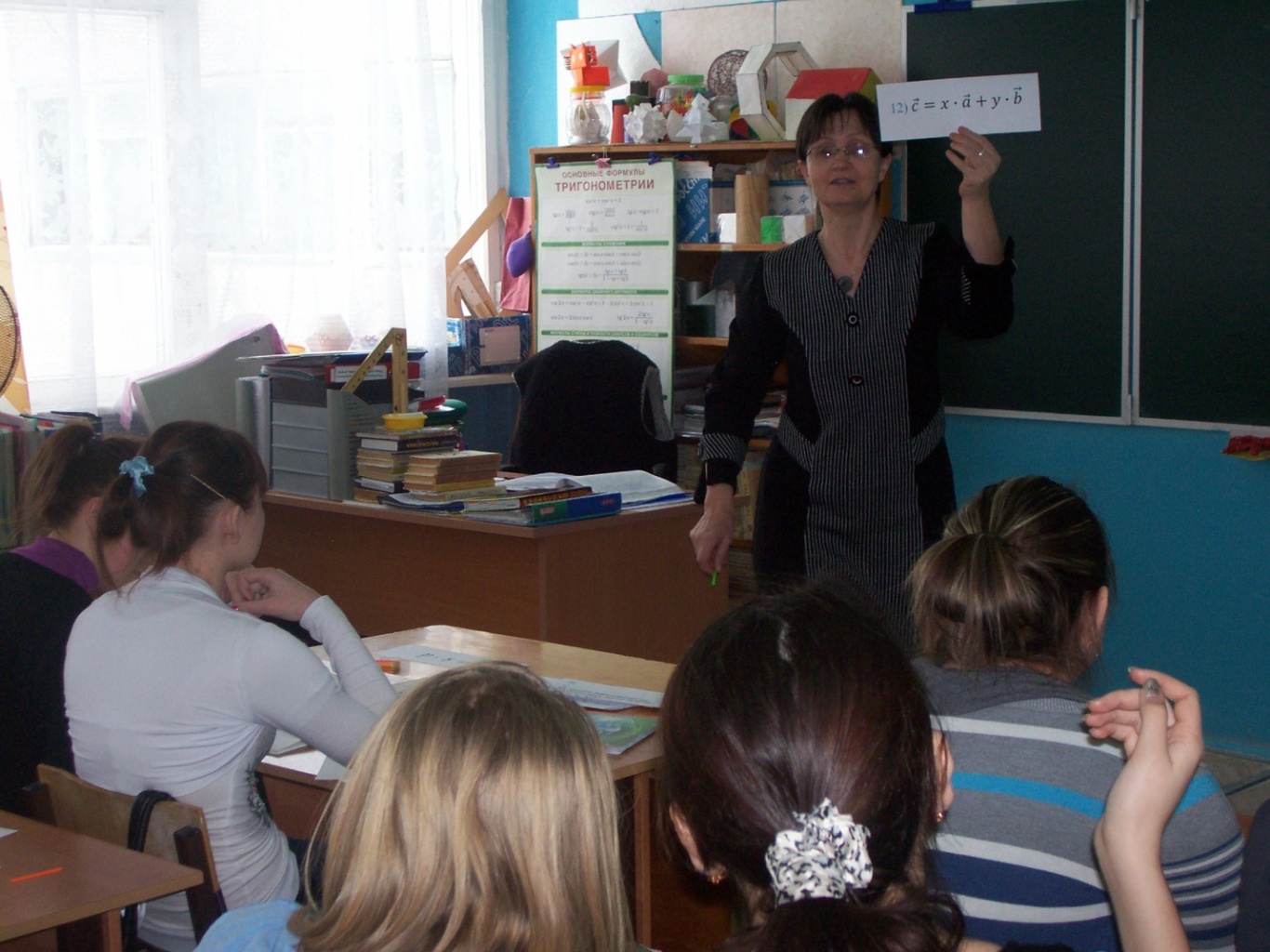 Актуализация опорных знаний: фронтальный опрос при помощи табличек27.02.2013 Открытый урок по математике на тему «Метод  координат»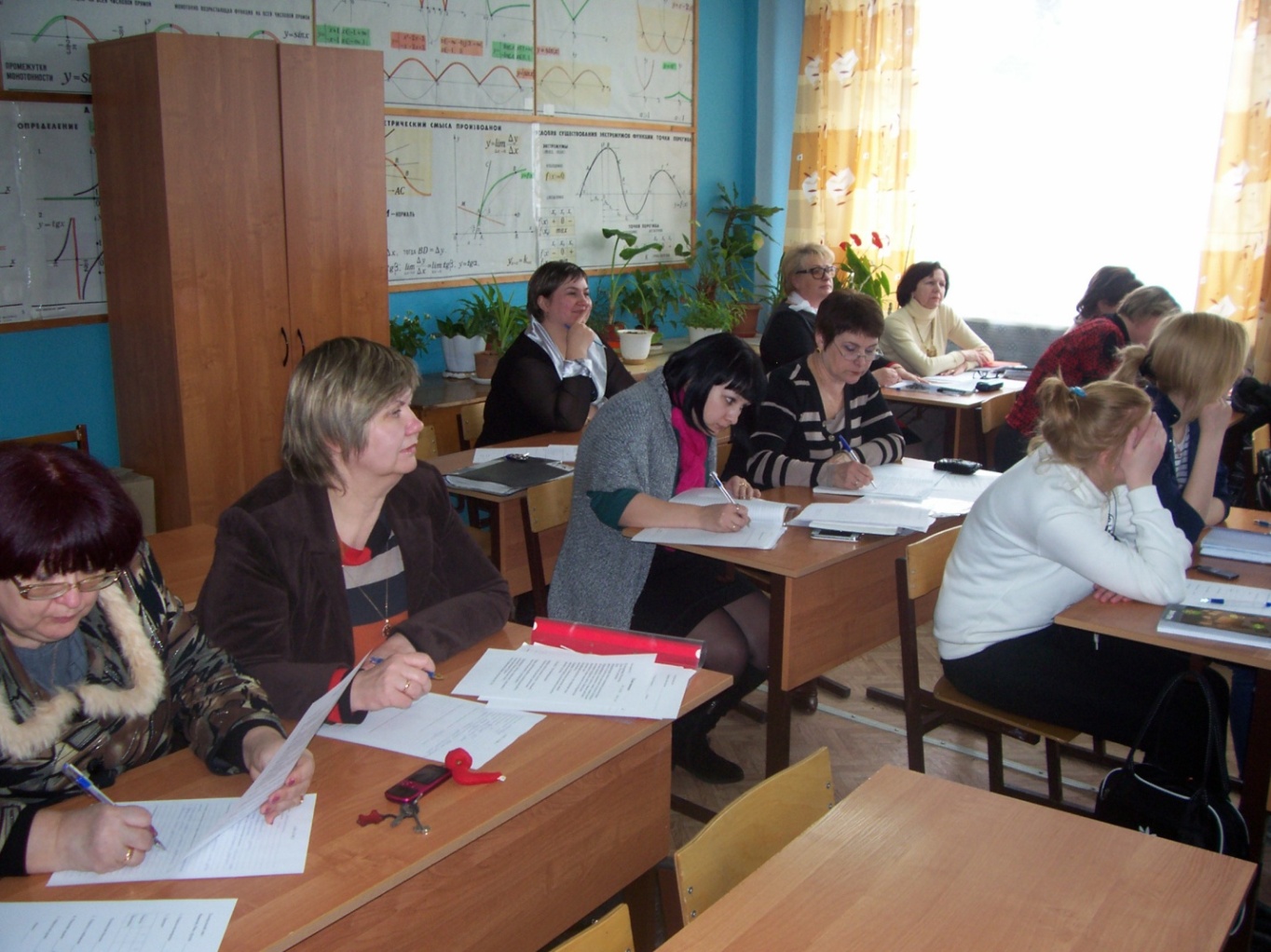 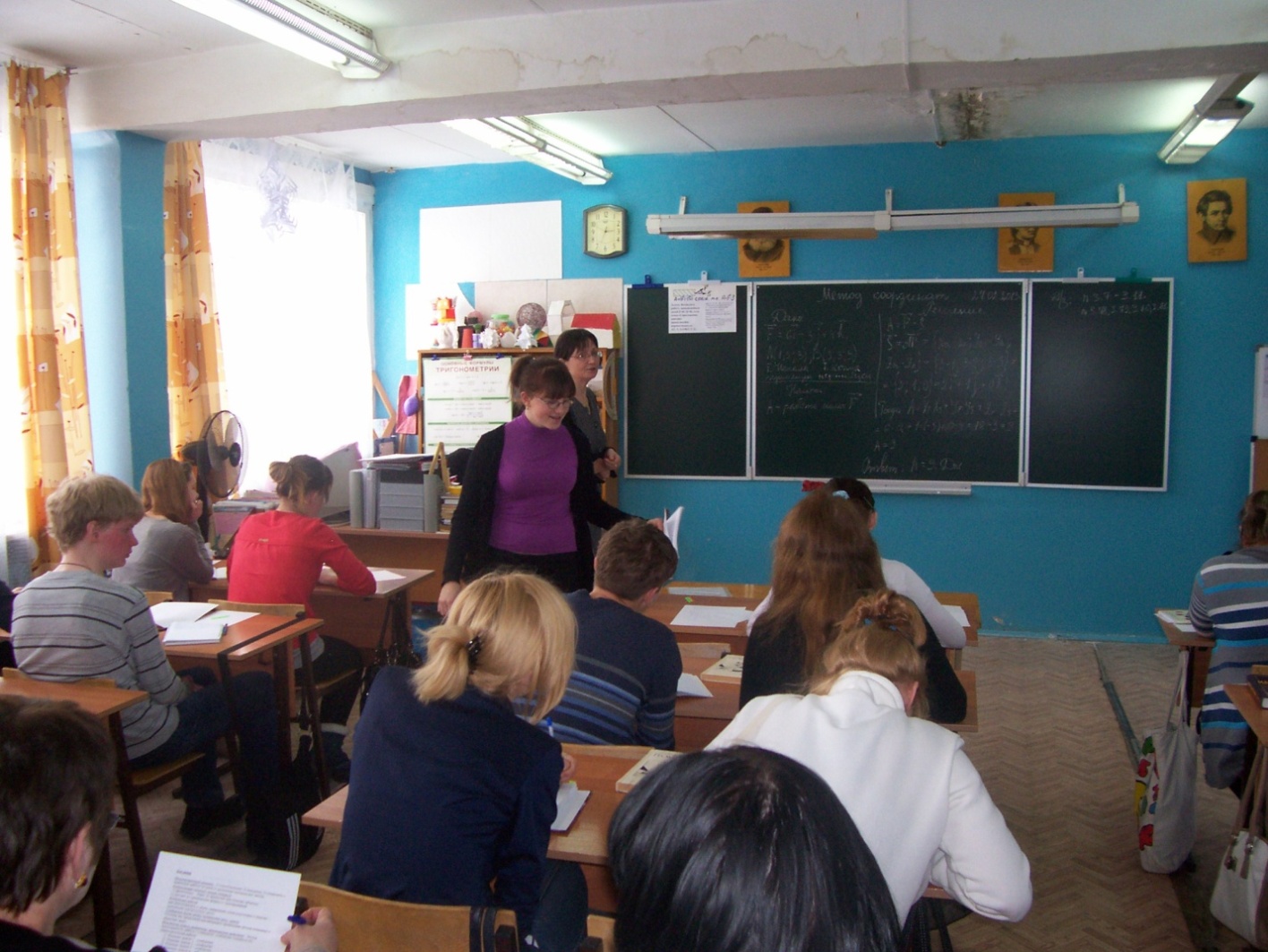 27.02.2013 Открытый урок по математике на тему «Метод  координат»Сообщение 1 делает Алисова Светлана